Sygic – Bochtige routeDe volgende instructies gelden voor zowel Android- als iOS-besturingssystemen.Het is mogelijk om deze functie zowel op de telefoon als op het paneel in te schakelen.Bochtige route inschakelen op de telefoonOpen Sygic GPS Navigation & Maps op uw smartphone;Creëer een route in de Sygic app (zie deze tutorial “De route starten” voor meer details);Tik op “Opties”;Activeer de optie “Bochtige route”;Tik op “Gereed”;Het algoritme van Sygic zal uw route herberekenen en een meer bochtige route weergeven;Druk op “Start” om uw route te starten;Als u de route op het paneel wilt zien: start Ducati Connect en de route wordt weergegeven in de Sygic virtuele app.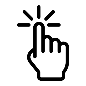 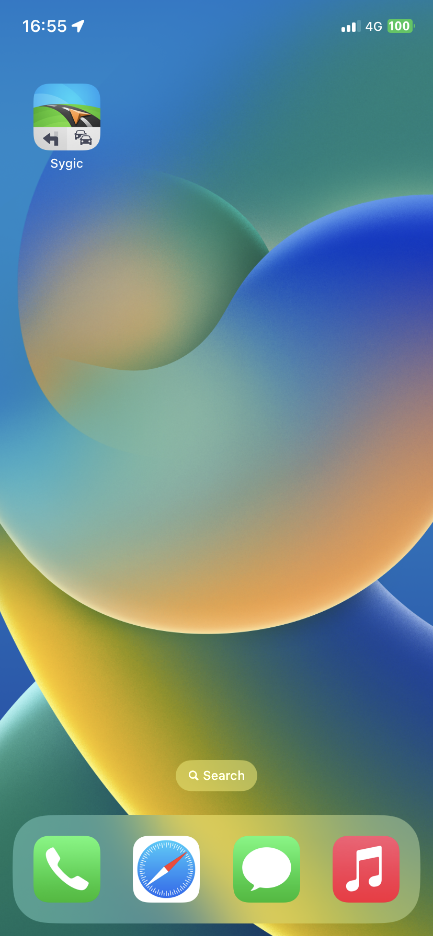 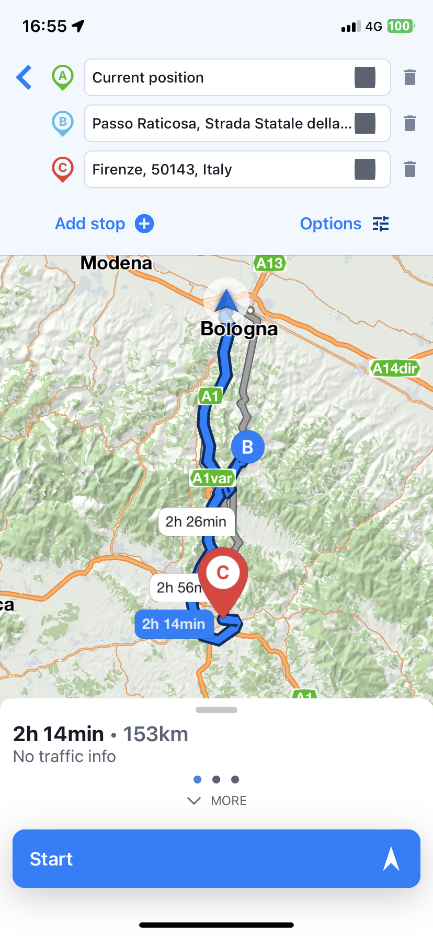 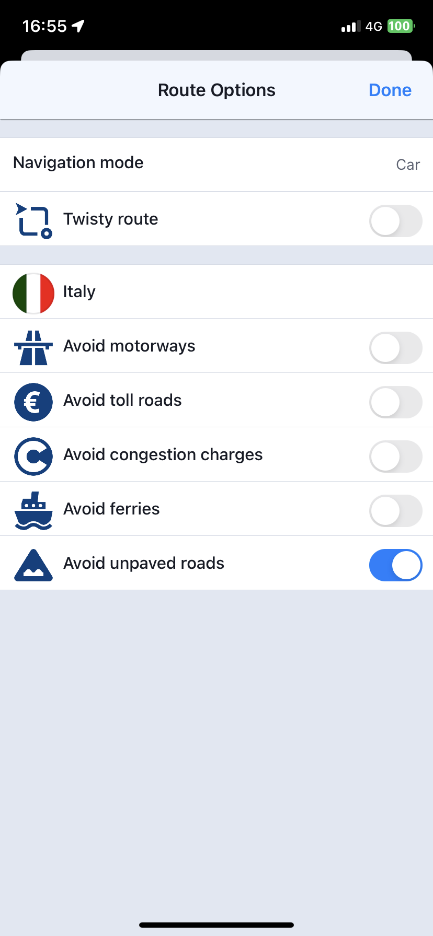 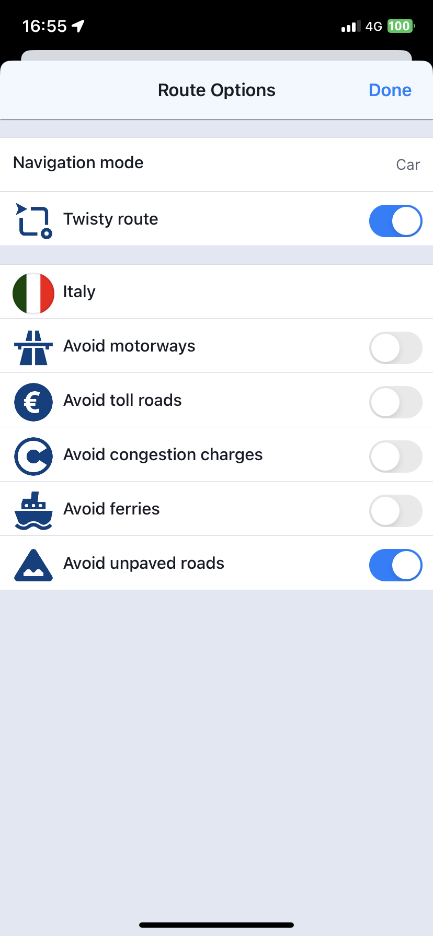 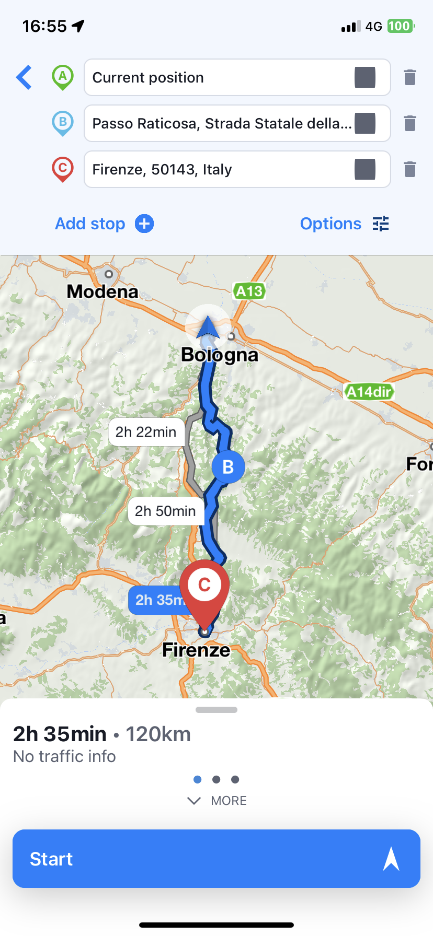 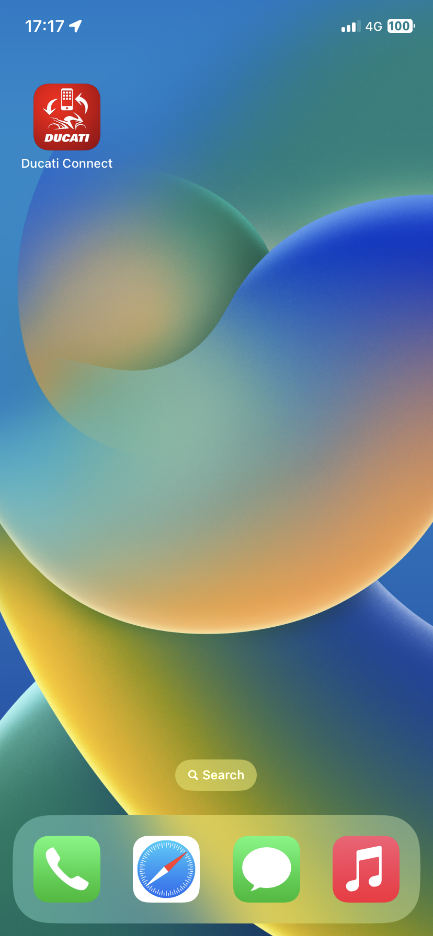 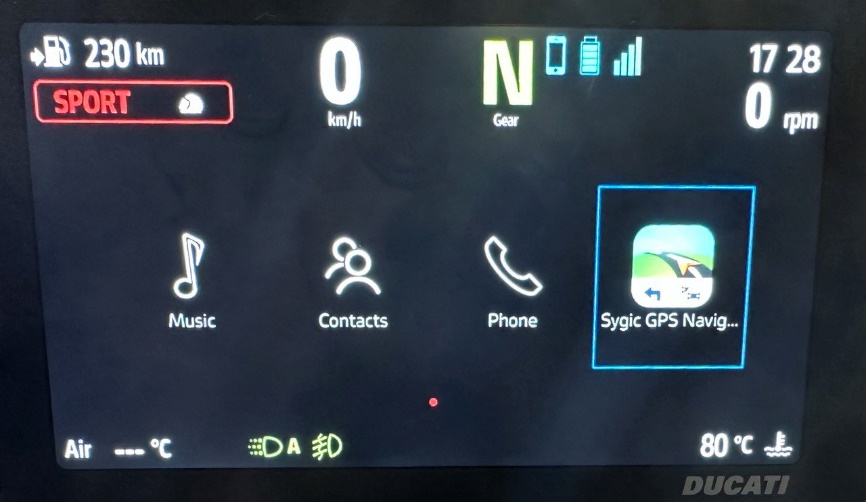 Bochtige route inschakelen op het paneelStart Ducati Connect op uw smartphone (Opmerking: u moet eerst uw smartphone en het paneel verbinden via Bluetooth);Wacht tot de verbindingsprocedure is voltooid;Tik op het hoofdscherm van het paneel op “Ducati Connect”;Open de Sygic virtuele app;Zoek een route of open een eerder opgeslagen route;Druk op “Routebeschrijving”;Druk op het symbool opties ;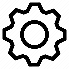 Activeer de optie “Bochtige route”;Het algoritme van Sygic zal uw route herberekenen en een meer bochtige route weergeven;Ga terug (Opmerking: u kunt op de "pijl terug" tikken of de multicontroller op het stuur lang naar links drukken)Druk op “Start” om uw route te starten.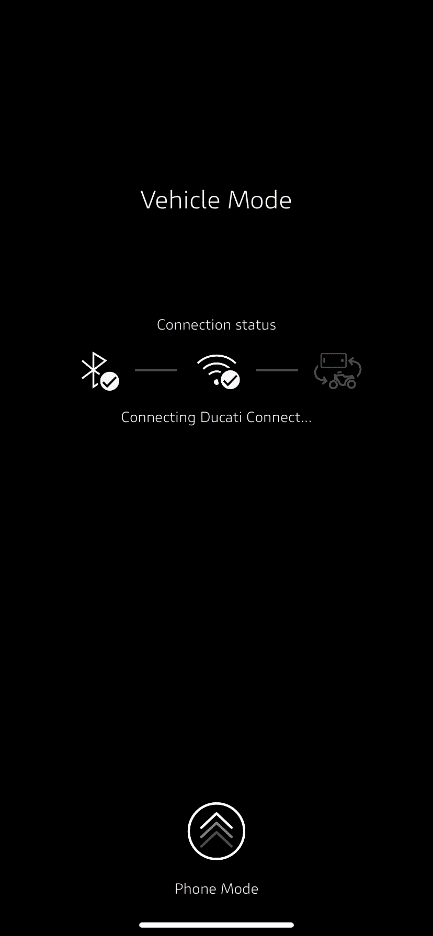 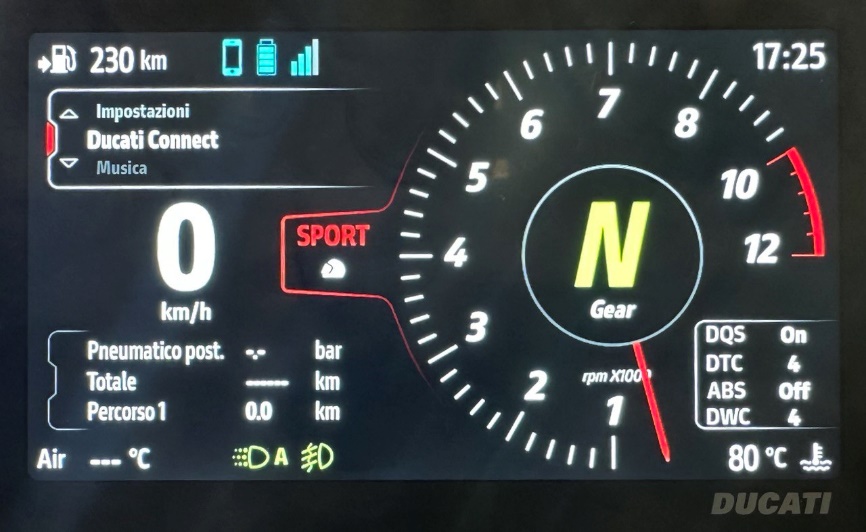 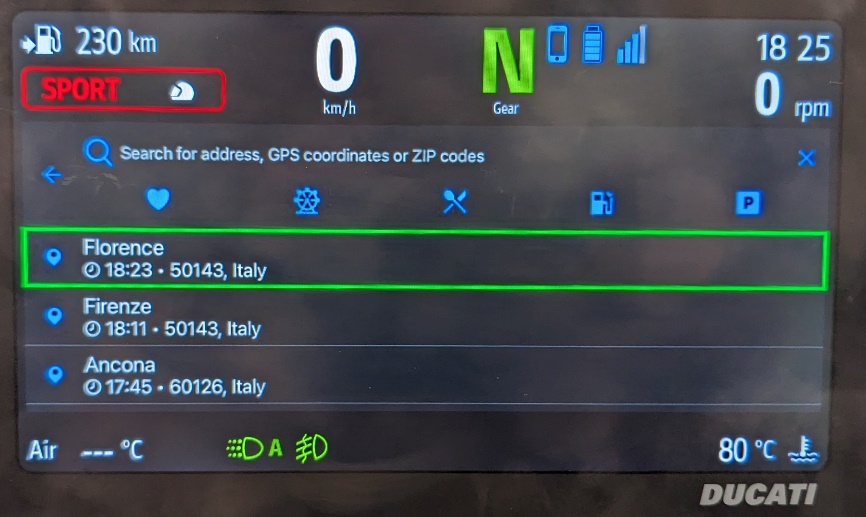 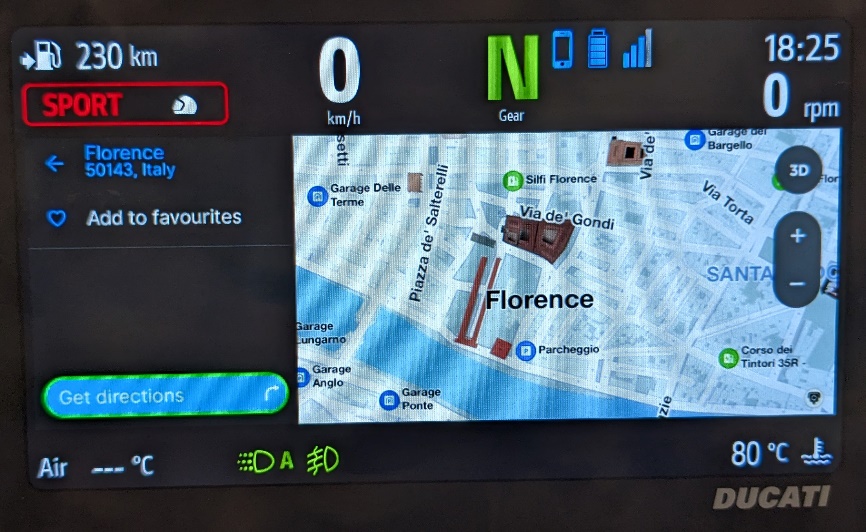 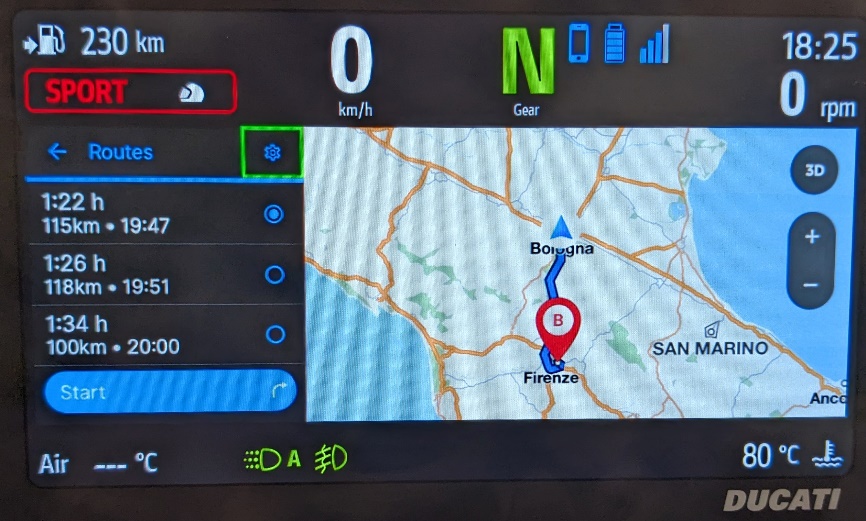 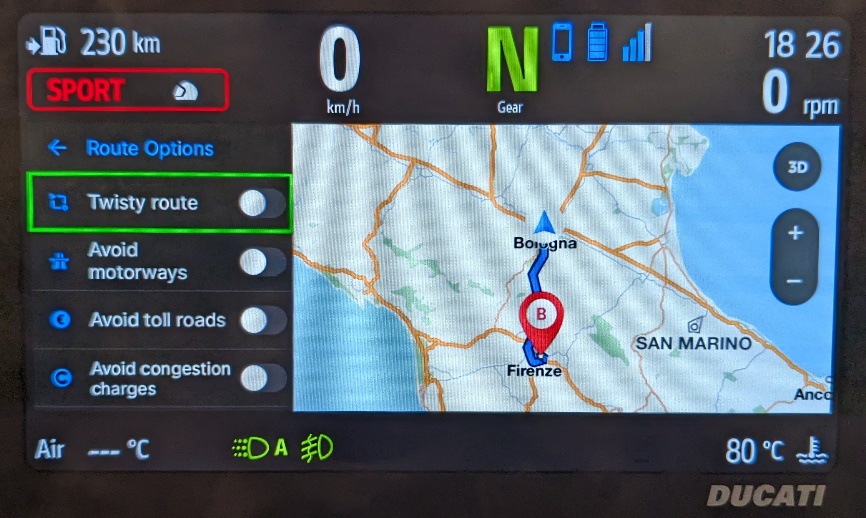 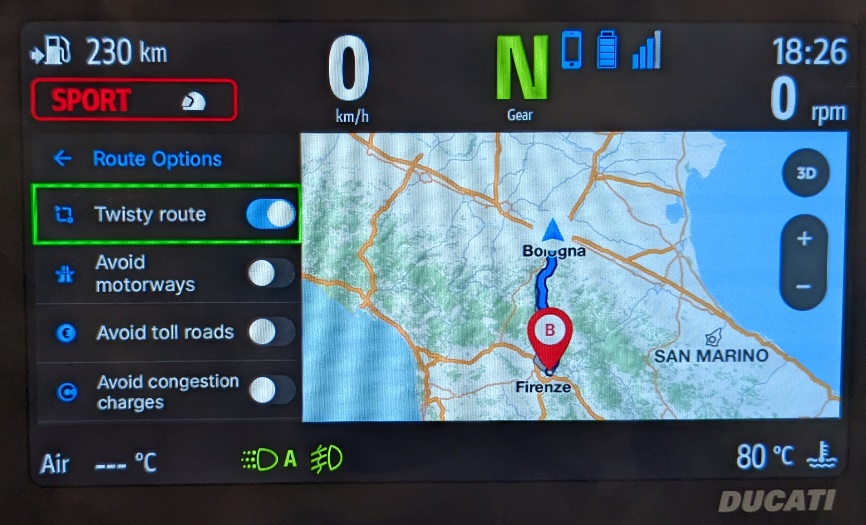 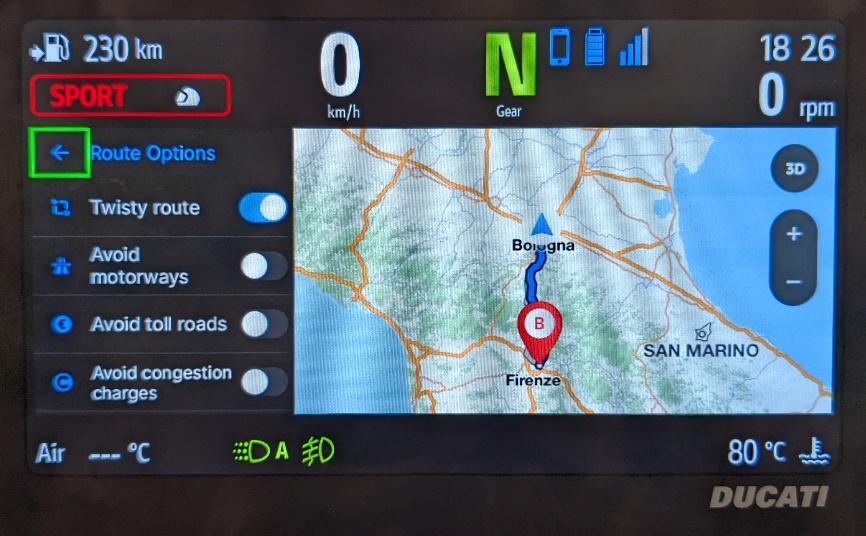 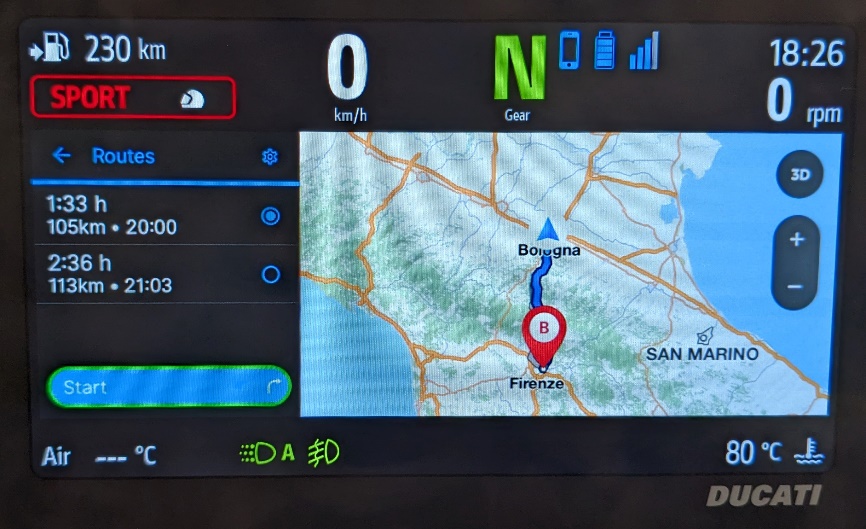 